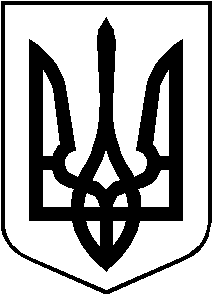 РОЖИЩЕНСЬКА МІСЬКА РАДАЛУЦЬКОГО РАЙОНУ ВОЛИНСЬКОЇ ОБЛАСТІвосьмого скликанняРІШЕННЯ16 грудня 2021 року                                                                                       № 14/39Про внесення змін до рішення сесії Рожищенськоїміської ради від 22 лютого 2011року № 6/29«Про затвердження переліку вільних земельних ділянок для продажу права оренди (власність),шляхом проведення земельних торгів, у формі аукціону в м. Рожище»Розглянувши заяву гр. Курило С. П., керуючись пунктом 34 статті 26 Закону України «Про місцеве самоврядування в Україні», статей 12, 124, 127, 128, 134 Земельного кодексу України, враховуючи рекомендації постійної комісії з питань депутатської діяльності та етики, дотримання прав людини, законності та правопорядку, земельних відносин, екології, природокористування, охорони пам’яток та історичного середовища                 від 10.12.2021 № 16/3, міська радаВИРІШИЛА:1. Внести зміни до рішення сесії Рожищенської міської ради від 22 лютого 2011 року за №6/29 «Про затвердження переліку вільних земельних ділянок для продажу права оренди (власність), шляхом проведення земельних торгів, у формі аукціону в м. Рожище», а саме: виключити з переліку пункт 1.22. для комерційного (промислового) використання орієнтовною площею 0.20га в м. Рожище по вул. Граничній (район Кременецького ЖД переїзду).2. Контроль за виконанням даного рішення покласти на постійну з питань депутатської діяльності та етики, дотримання прав людини, законності та правопорядку, земельних відносин, екології, природокористування, охорони пам’яток та історичного середовища Рожищенської міської ради.Міський голова							Вячеслав ПОЛІЩУКДанилюк Олег 21541Кузавка Валентин 21541